123456789Cinco de Mayo10111213141516Mother’s DayArmed Forces Day17181920212223Victoria Day (Canada)24252627282930Memorial Day31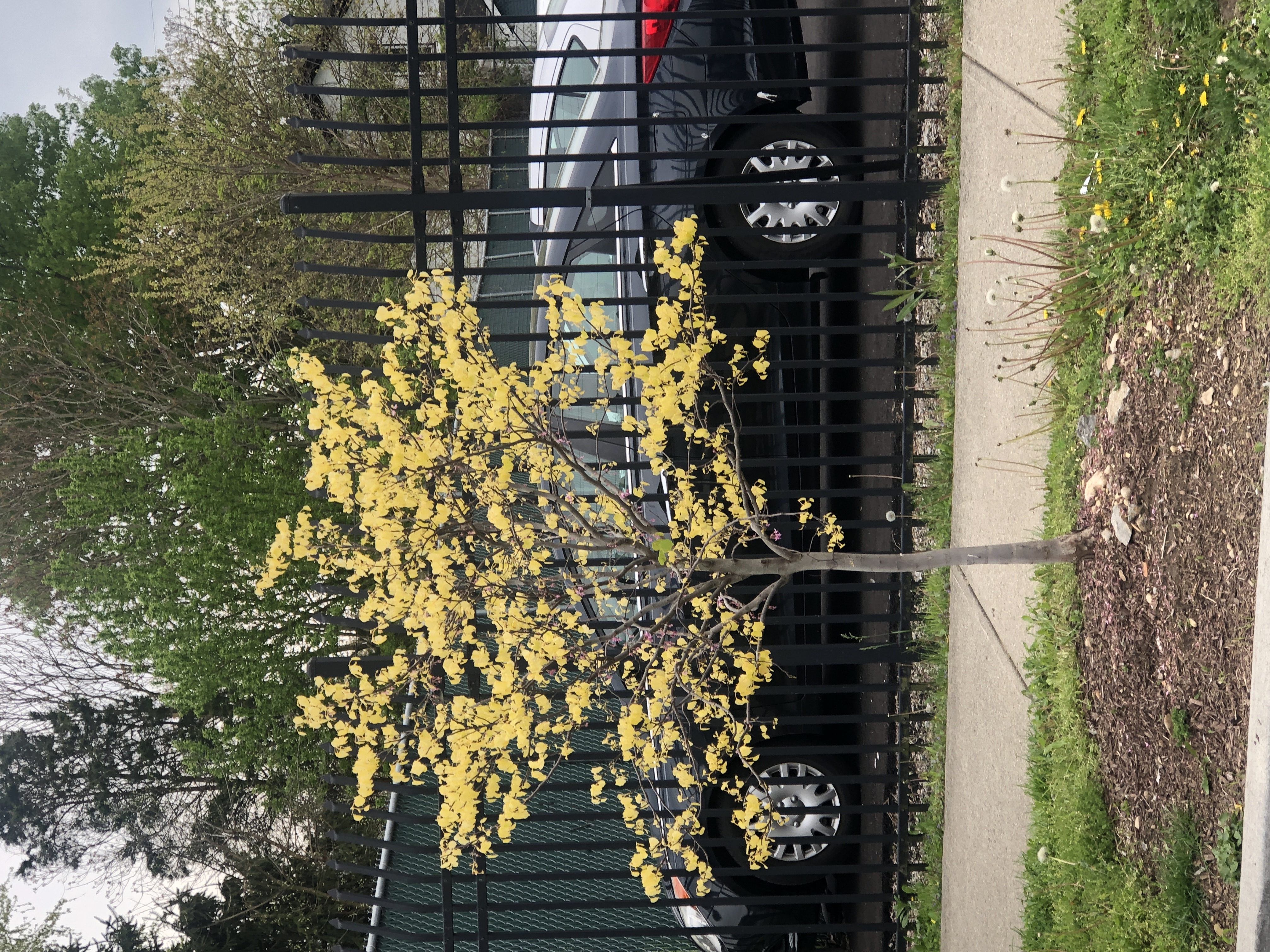 